Uczestnicząc w niniejszym zapytaniu ofertowym na przebudowę przyłącza elektroenergetycznego zasilającego Zakład Unieszkodliwiania Odpadów Komunalnych przy. Ul. Kociewskiej 35 B w Toruniu oświadczam, żeWykonawca nie pozostaje w stanie likwidacji lub upadłości;Wykonawca nie zalega z opłacaniem składek na ubezpieczenie zdrowotne i społeczne oraz nie ma zaległości podatkowych;Wykonawca oraz osoby go reprezentujące (urzędujący członek organu zarządzającego, wspólnik spółki, komplementariusz, prokurent) nie były karane;Wykonawca posiada wiedzę i doświadczenie w zakresie zgodnym z pkt. V.5 zapytania ofertowego;Wykonawca dysponuje osobami o kwalifikacjach zgodnych z pkt. V.6 zapytania ofertowego na dowód czego przedstawia poświadczone za zgodność z oryginałem kopie dokumentów potwierdzających kwalifikacje tych osób.Wykonawca znajduje się w sytuacji ekonomicznej i finansowej umożliwiającej należyte wykonanie zamówienia, zgodnie z pkt. V.7 zapytania ofertowego.……………………..………………………                           ............................................................          Nazwa Wykonawcy                                                                    Podpis Wykonawcy            	  (lub pieczęć)                                                       		 (osoby upoważnionej lub osób upoważnionych) ........................... dnia ......................................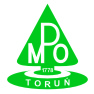 Zintegrowany System ZarządzaniaP/ZSZ-7.4-01OŚWIADCZENIE WYKONAWCYP/ZSZ-7.4-01OŚWIADCZENIE WYKONAWCYZnak: PE/P-23/2017Załącznik nr 5 do zapytania ofertowegoZnak: PE/P-23/2017